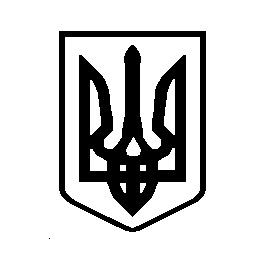 УКРАЇНАВИШГОРОДСЬКА МІСЬКА РАДАВИКОНАВЧИЙ КОМІТЕТ                            РІШЕННЯвід 21 лютого 2019 року                         № 49                                                  м. ВишгородПро розгляд проекту технічних умов на сумісний підвіс оптичного кабелю зв'язку  по опорах мереж зовнішнього освітленняв м. ВишгородіРозглянувши  лист  КП «Благоустрій-Вишгород» Вишгородської міської ради, інші подані документи, керуючись ст. 31 Закону  України   «Про  місцеве  самоврядування  в  Україні»,   виконавчий  комітет  Вишгородської  міської  ради ВИРІШИВ:1. Затвердити проект технічних умов на сумісний підвіс оптичного кабелю зв’язку по 2 (двох) опорах мереж зовнішнього освітлення міста Вишгорода на дільниці від ТОВ "Карат-ліфткомплект" в напрямку кладовища № 2 по вул. Квітковій в м. Вишгород Київської області.  Замовник - ПрАТ «Датагруп».1.1. Доручити виконуючому обов'язки начальника відділу містобудування та архітектури Вишгородської міської ради підписати технічні умови на сумісний підвіс оптичного кабелю зв’язку по 2 (двох) опорах мереж зовнішнього освітлення міста Вишгорода на дільниці від ТОВ "Карат-ліфткомплект" в напрямку кладовища № 2 по вул. Квітковій в м. Вишгород Київської області.2.  Відповідальність за складання та достовірність наданих відомостей вказаних у технічних умовах покласти на директора КП «Благоустрій-Вишгород» Вишгородської міської ради та Замовника.3. Контроль за виконанням рішення покласти на заступника Вишгородського міського голови з питань діяльності виконавчих органів ради за розподілом обов’язків.Міський голова						О. Момот